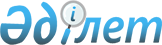 Мәслихаттың 2010 жылғы 20 сәуірдегі № 297 "Жеке тұрғын үй қорындағы тұрғын үйді пайдаланғаны үшін жалдау ақысының шығыстары жергілікті бюджетке жүктелетін азаматтар санатын белгілеу туралы" шешіміне өзгерістер енгізу туралыҚостанай облысы Қостанай қаласы мәслихатының 2021 жылғы 3 шілдедегі № 34 шешімі. Қазақстан Республикасының Әділет министрлігінде 2021 жылғы 19 шілдеде № 23594 болып тіркелді
      Қостанай қалалық мәслихаты ШЕШТІ:
      1. "Жеке тұрғын үй қорындағы тұрғын үйді пайдаланғаны үшін жалдау ақысының шығыстары жергілікті бюджетке жүктелетін азаматтар санатын белгілеу туралы" 2010 жылғы 20 сәуірдегі № 297 мәслихаттың шешіміне (нормативтік құқықтық актілерді мемлекеттік тіркеу тізілімінде № 9-1-149 болып тіркелген) мынадай өзгерістер енгізілсін:
      көрсетілген шешімнің тақырыбы мынадай редакцияда жазылсын:
      "Жеке тұрғын үй қорындағы және жалға берілетін үйлердегі тұрғынжайды пайдаланғаны үшін төлемақы төлеу жөніндегі шығыстар жергілікті бюджетке жүктелетін азаматтардың санаттарын айқындау туралы";
      көрсетілген шешімнің 1-тармағы мынадай редакцияда жазылсын:
      "1. Жеке тұрғын үй қорындағы және жалға берілетін үйлердегі тұрғынжайды пайдаланғаны үшін төлемақы төлеу жөніндегі шығыстар жергілікті бюджетке жүктелетін азаматтардың мынадай санаттары айқындалсын:
      1) мемлекеттік қызметшілер;
      2) әскери қызметшілер;
      3) бюджеттік ұйымдардың қызметкерлері;
      4) мемлекеттік сайланбалы қызмет атқаратын адамдар.";
      көрсетілген шешімнің қосымшасы алып тасталсын.
      2. "Қостанай қалалық мәслихатының аппараты" мемлекеттік мекемесіне Қазақстан Республикасының заңнамасында белгіленген тәртіппен қамтамасыз етсін:
      1) осы шешімнің Қазақстан Республикасының Әділет министрлігінде мемлекеттік тіркелуін;
      2) осы шешім ресми жарияланғаннан кейін Қостанай қалалық мәслихатының интернет-ресурсында орналастырылуын.
      3. Осы шешім алғашқы ресми жарияланған күнінен кейін күнтізбелік он күн өткен соң қолданысқа енгізіледі.
					© 2012. Қазақстан Республикасы Әділет министрлігінің «Қазақстан Республикасының Заңнама және құқықтық ақпарат институты» ШЖҚ РМК
				
      Қостанай қалалық мәслихатының хатшысы, сессия төрағасы 

Б. Сандыбеков
